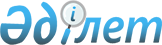 О внесении изменений в решение Байдибекского районного маслихата от 27 декабря 2017 года № 24/139 "О бюджетах сельских округов на 2018-2020 годы"
					
			С истёкшим сроком
			
			
		
					Решение Байдибекского районного маслихата Южно-Казахстанской области от 27 апреля 2018 года № 27/163. Зарегистрировано Департаментом юстиции Южно-Казахстанской области 5 мая 2018 года № 4590. Прекращено действие в связи с истечением срока
      В соответствии с пунктом 2 статьи 9-1, пунктом 4 статьи 106 и с пунктом 4 статьи 109-1 Бюджетного кодекса Республики Казахстан от 4 декабря 2008 года, подпунктом 1) пункта 1 статьи 6 Закона Республики Казахстан от 23 января 2001 года "О местном государственном управлении и самоуправлении в Республике Казахстан" и решением Байдибекского районного маслихата от 6 апреля 2018 года № 26/149 "О внесении изменений в решение Байдибекского районного маслихата от 25 декабря 2017 года № 23/128 "О районном бюджете на 2018-2020 годы", зарегистрированного в Реестре государственной регистрации нормативных правовых актов за № 4516, Байдибекский районный маслихат РЕШИЛ:
      1. Внести в решение Байдибекского районного маслихата от 27 декабря 2017 года № 24/139 "О бюджете сельских округов на 2018-2020 годы" (зарегистрировано в Реестре государственной регистрации нормативных правовых актов за № 4394, опубликовано 3 февраля 2018 года в газете "Алгабас" и в эталонном контрольном банке нормативных правовых актов Республики Казахстан в электронном виде 25 января 2018 года) следующие изменения:
      пункт – 3 изложить новой редакции:
      "3. Утвердить бюджет сельского округа Алгабас на 2018 - 2020 годы согласно приложении 1 соответственно, в том числе на 2018 год в следующих объемах:
      1) доходы – 95 721 тысяч тенге:
      налоговые поступления – 5 260 тысяч тенге;
      неналоговые поступления – 124 тысяч тенге;
      поступлениям от продажи основного капитала – 0;
      поступления трансфертов – 90 337 тысяч тенге;
      2) затраты – 95 721 тысяч тенге;
      3) чистое бюджетное кредитование – 0:
      бюджетные кредиты – 0;
      погашение бюджетных кредитов – 0 тенге;
      4) сальдо по операциям с финансовыми активами – 0:
      приобретение финансовых активов – 0;
      поступления от продажи финансовых активов государства – 0;
      5) дефицит (профицит) бюджета – 0;
      6) финансирование дефицита (использование профицита) бюджета – 0:
      поступление займов – 0;
      погашение займов – 0;
      используемые остатки бюджетных средств – 0.".
      Приложения 4 к указанному решению изложить в новой редакции согласно приложениям 1 к настоящему решению.
      3. Государственному учреждению "Аппарат Байдибекского районного маслихата" в установленном законодательством Республики Казахстан порядке обеспечить:
      1) государственную регистрацию настоящего решения в территориальном органе юстиции;
      2) в течение десяти календарных дней со дня государственной регистрации настоящего решения маслихата направление его копии в бумажном и электронном виде на казахском и русском языках в Республиканское государственное предприятие на праве хозяйственного ведения "Республиканский центр правовой информации" для официального опубликования и включения в эталонный контрольный банк нормативных и правовых актов Республики Казахстан;
      3) в течение десяти календарных дней со дня государственной регистрации настоящего решения направление его копии на официальное опубликование в периодические печатные издания, распространяемых на территории района Байдибек;
      4) размещение настоящего решения на интернет-ресурсе Байдибекского районного маслихата после его официального опубликования.
      4. Настоящее решение вводится в действие с 1 января 2018 года. Бюджет сельского округа Алгабас на 2018 год
					© 2012. РГП на ПХВ «Институт законодательства и правовой информации Республики Казахстан» Министерства юстиции Республики Казахстан
				
      Председатель сессии

      районного маслихата

Н. Тургинбаев

      Секретарь районного маслихата

М. Нахипбеков
Приложение 4 к решению
Байдибекского районного
маслихата от 27 декабря
2017 года № 24/139Приложение 1 к решению
Байдибекского районного
маслихата от 27 апреля
2018 года № 27/163
Категория 
Категория 
Категория 
Категория 
Категория 
Сумма, тысяч тенге
Класс
Класс
Класс
Класс
Сумма, тысяч тенге
Подкласс
Подкласс
Подкласс
Сумма, тысяч тенге
Наименование
Наименование
Сумма, тысяч тенге
1
1
1
2
2
3
1. Доходы
1. Доходы
95 721
1
Налоговые поступления
Налоговые поступления
5 260
01
Подоходный налог
Подоходный налог
1 433
2
Индивидуальный подоходный налог
Индивидуальный подоходный налог
1 433
04
Налоги на собственность
Налоги на собственность
3 827
1
Налоги на имущество
Налоги на имущество
61
3
Земельный налог
Земельный налог
743
4
Налог на транспортные средства
Налог на транспортные средства
3 023
2
Неналоговые поступления
Неналоговые поступления
124
01
Доходы от государственной собственности
Доходы от государственной собственности
78
5
Доходы от аренды имущества, находящегося в государственной собственности
Доходы от аренды имущества, находящегося в государственной собственности
78
04
Штрафы, пени, санкции, взыскания, налагаемые государственными учреждениями, финансируемыми из государственного бюджета, а также содержащимися и финансируемыми из бюджета (сметы расходов) Национального Банка Республики Казахстан
Штрафы, пени, санкции, взыскания, налагаемые государственными учреждениями, финансируемыми из государственного бюджета, а также содержащимися и финансируемыми из бюджета (сметы расходов) Национального Банка Республики Казахстан
15
1
Штрафы, пени, санкции, взыскания, налагаемые государственными учреждениями, финансируемыми из государственного бюджета, а также содержащимися и финансируемыми из бюджета (сметы расходов) Национального Банка Республики Казахстан, за исключением поступлений от организаций нефтяного сектора
Штрафы, пени, санкции, взыскания, налагаемые государственными учреждениями, финансируемыми из государственного бюджета, а также содержащимися и финансируемыми из бюджета (сметы расходов) Национального Банка Республики Казахстан, за исключением поступлений от организаций нефтяного сектора
15
06
Прочие неналоговые поступления
Прочие неналоговые поступления
31
1
Прочие неналоговые поступления
Прочие неналоговые поступления
31
3
Поступления от продажи основного капитала
Поступления от продажи основного капитала
0
4
Поступления трансфертов 
Поступления трансфертов 
90 337
02
Трансферты из вышестоящих органов государственного управления
Трансферты из вышестоящих органов государственного управления
90 337
3
Трансферты из районного (города областного значения) бюджета
Трансферты из районного (города областного значения) бюджета
90 337
 Функциональная группа
 Функциональная группа
 Функциональная группа
 Функциональная группа
 Функциональная группа
Сумма, тысяч тенге
Функциональная подгруппа
Функциональная подгруппа
Функциональная подгруппа
Функциональная подгруппа
Сумма, тысяч тенге
Администратор бюджетных программ
Администратор бюджетных программ
Администратор бюджетных программ
Сумма, тысяч тенге
Программа
Программа
Сумма, тысяч тенге
Наименование 
Сумма, тысяч тенге
2. Затраты
95 721
01
Государственные услуги общего характера
15 315
1
Представительные, исполнительные и другие органы, выполняющие общие функции государственного управления
15 315
124
Аппарат акима города районного значения, села, поселка, сельского округа
15 315
001
Услуги по обеспечению деятельности маслихата района (города областного значения)
13 885
022
Капитальные расходы государственного органа
150
032
Капитальные расходы подведомственных государственных учреждений и организаций
1 400
04
Образование
78 646
1
Дошкольное воспитание и обучение
78 646
124
Аппарат акима города районного значения, села, поселка, сельского округа
78 646
004
Дошкольное воспитание и обучение и организация медицинского обслуживания в организациях дошкольного воспитания и обучения
78 646
07
Жилищно-коммунальное хозяйство
1 760
3
Благоустройство населенных пунктов
1 760
124
Аппарат акима города районного значения, села, поселка, сельского округа
1 760
008
Освещение улиц в населенных пунктах
280
009
Обеспечение санитарии населенных пунктов
440
011
Благоустройство и озеленение населенных пунктов
920
3. Чистое бюджетное кредитование
0
Бюджетные кредиты
0
Погашение бюджетных кредитов
0
4. Сальдо по операциям с финансовыми активами
0
Приобретение финансовых активов
0
Поступление от продажи финансовых активов государства
0
5. Дефицит (профицит) бюджета
0
6. Финансирование дефицита (использование профицита) бюджета
0
Поступление займов
0
Погашение займов
0
Используемые остатки бюджетных средств
0